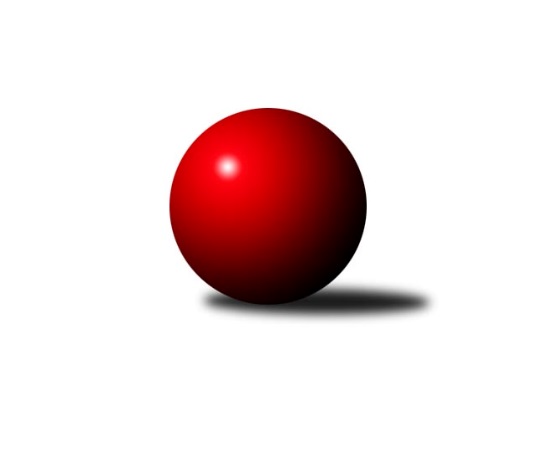 Č.7Ročník 2021/2022	7.11.2021Nejlepšího výkonu v tomto kole: 2402 dosáhlo družstvo: TJ Slovan Ivanovice Jihomoravský KP2 sever 2021/2022Výsledky 7. kolaSouhrnný přehled výsledků:KK Mor.Slávia Brno E	- KK Mor.Slávia Brno F	6:2	2383:2293	9.0:3.0	1.11.TJ Slovan Ivanovice 	- TJ Sokol Husovice E	7:1	2402:1914	9.0:3.0	1.11.KS Devítka Brno B	- KK Ořechov	3:5	2038:2114	4.5:7.5	3.11.SK Brno Žabovřesky B	- TJ Sokol Brno IV B	7:1	2394:2275	8.5:3.5	3.11.KK Slovan Rosice D	- KK Orel Telnice B	6:2	2384:2194	7.0:5.0	4.11.SKK Veverky Brno B	- KK Mor.Slávia Brno G		dohrávka		12.11.Tabulka družstev:	1.	TJ Slovan Ivanovice	7	6	0	1	40.0 : 16.0 	53.5 : 30.5 	 2317	12	2.	KK Mor.Slávia Brno E	7	5	0	2	39.0 : 17.0 	56.0 : 28.0 	 2345	10	3.	SK Brno Žabovřesky B	7	5	0	2	38.0 : 18.0 	47.5 : 36.5 	 2352	10	4.	KK Slovan Rosice D	7	5	0	2	34.0 : 22.0 	51.0 : 33.0 	 2390	10	5.	TJ Sokol Brno IV B	8	5	0	3	36.0 : 28.0 	59.0 : 37.0 	 2294	10	6.	KK Orel Telnice B	7	4	1	2	33.0 : 23.0 	46.0 : 38.0 	 2266	9	7.	TJ Sokol Husovice E	7	4	0	3	33.0 : 23.0 	48.5 : 35.5 	 2270	8	8.	KK Mor.Slávia Brno G	6	3	0	3	24.0 : 24.0 	35.0 : 37.0 	 2291	6	9.	KK Mor.Slávia Brno F	7	2	0	5	21.0 : 35.0 	36.0 : 48.0 	 2226	4	10.	SKK Veverky Brno B	6	1	0	5	13.0 : 35.0 	24.5 : 47.5 	 2144	2	11.	KK Ořechov	7	1	0	6	11.0 : 45.0 	22.0 : 62.0 	 2066	2	12.	KS Devítka Brno B	8	0	1	7	14.0 : 50.0 	25.0 : 71.0 	 1833	1Podrobné výsledky kola:	 KK Mor.Slávia Brno E	2383	6:2	2293	KK Mor.Slávia Brno F	Radek Probošt *1	 	 180 	 215 		395 	 2:0 	 347 	 	168 	 179		Lenka Valová	Jozef Pavlovič	 	 190 	 159 		349 	 1:1 	 402 	 	185 	 217		Jaroslav Navrátil	Milan Kučera	 	 201 	 210 		411 	 2:0 	 403 	 	199 	 204		Lenka Indrová	Milan Sklenák	 	 197 	 217 		414 	 1:1 	 428 	 	219 	 209		Marika Celbrová	Jiří Bělohlávek	 	 208 	 239 		447 	 2:0 	 352 	 	158 	 194		Jan Vrožina	Zdeněk Pavelka	 	 180 	 187 		367 	 1:1 	 361 	 	162 	 199		Václav Vaněkrozhodčí:  Vedoucí družstevstřídání: *1 od 51. hodu Miroslav NovákNejlepší výkon utkání: 447 - Jiří Bělohlávek	 TJ Slovan Ivanovice 	2402	7:1	1914	TJ Sokol Husovice E	Radim Pytela	 	 186 	 200 		386 	 2:0 	 330 	 	165 	 165		Markéta Smolková	Pavel Lasovský ml.	 	 198 	 181 		379 	 2:0 	 336 	 	160 	 176		Laura Neová	Ferdinand Pokorný	 	 185 	 197 		382 	 0:2 	 440 	 	235 	 205		Tomáš Peřina	Zdeněk Čepička	 	 218 	 207 		425 	 2:0 	 401 	 	205 	 196		Robert Pacal	Jan Kučera	 	 202 	 209 		411 	 2:0 	 0 	 	0 	 0		nikdo nenastoupil	Bohuslav Orálek	 	 217 	 202 		419 	 1:1 	 407 	 	197 	 210		Lukáš Lehockýrozhodčí:  Vedoucí družstevNejlepší výkon utkání: 440 - Tomáš Peřina	 KS Devítka Brno B	2038	3:5	2114	KK Ořechov	Cyril Vaško	 	 205 	 211 		416 	 1.5:0.5 	 394 	 	205 	 189		Libor Čížek	Petr Juránek	 	 224 	 226 		450 	 2:0 	 293 	 	152 	 141		Jitka Bukáčková	Pavel Letocha	 	 144 	 150 		294 	 0:2 	 380 	 	182 	 198		Petr Smejkal	Vítězslav Kopal	 	 125 	 134 		259 	 0:2 	 324 	 	152 	 172		Dalibor Šmíd	Martin Staněk	 	 193 	 171 		364 	 1:1 	 361 	 	195 	 166		Pavel Porč	Martin Kyjovský	 	 133 	 122 		255 	 0:2 	 362 	 	178 	 184		Jiří Ryšavýrozhodčí:  Vedoucí družstevNejlepší výkon utkání: 450 - Petr Juránek	 SK Brno Žabovřesky B	2394	7:1	2275	TJ Sokol Brno IV B	Zdeněk Vladík	 	 191 	 186 		377 	 1:1 	 390 	 	184 	 206		Vladimír Venclovský	Michal Kaštovský	 	 187 	 166 		353 	 1:1 	 338 	 	170 	 168		Milan Krejčí	Antonín Zvejška	 	 210 	 176 		386 	 2:0 	 346 	 	176 	 170		Bohumil Sehnal	Vítězslav Krapka	 	 206 	 224 		430 	 2:0 	 389 	 	199 	 190		Libuše Janková	Zdeněk Kouřil	 	 229 	 192 		421 	 1:1 	 401 	 	190 	 211		Rudolf Zouhar	Radim Jelínek	 	 207 	 220 		427 	 1.5:0.5 	 411 	 	207 	 204		Jaroslav Komárekrozhodčí: Nejlepší výkon utkání: 430 - Vítězslav Krapka	 KK Slovan Rosice D	2384	6:2	2194	KK Orel Telnice B	Petr Vyhnalík	 	 213 	 224 		437 	 2:0 	 300 	 	139 	 161		Jiří Hrazdíra st.	Radim Švihálek	 	 181 	 172 		353 	 0:2 	 392 	 	196 	 196		Robert Zajíček	Anastasios Jiaxis	 	 192 	 233 		425 	 1:1 	 414 	 	212 	 202		Josef Hájek	Josef Škrdla	 	 160 	 157 		317 	 0:2 	 398 	 	183 	 215		Alena Dvořáková	Jiří Hrdlička	 	 224 	 215 		439 	 2:0 	 286 	 	129 	 157		Marta Hrdličková	Radek Hrdlička	 	 214 	 199 		413 	 2:0 	 404 	 	212 	 192		Milan Doušekrozhodčí:  Vedoucí družstevNejlepší výkon utkání: 439 - Jiří HrdličkaPořadí jednotlivců:	jméno hráče	družstvo	celkem	plné	dorážka	chyby	poměr kuž.	Maximum	1.	Markéta Hrdličková 	KK Slovan Rosice D	446.50	307.3	139.3	5.8	2/3	(466)	2.	Jaroslav Komárek 	TJ Sokol Brno IV B	435.75	298.3	137.5	6.0	4/4	(450)	3.	Tomáš Peřina 	TJ Sokol Husovice E	428.00	294.5	133.5	5.7	4/4	(445)	4.	Pavel Tesař 	TJ Sokol Husovice E	426.67	296.2	130.4	6.8	3/4	(438)	5.	Jiří Hrdlička 	KK Slovan Rosice D	423.00	294.5	128.5	7.7	3/3	(446)	6.	Rudolf Zouhar 	TJ Sokol Brno IV B	419.88	293.1	126.8	7.4	4/4	(440)	7.	Cyril Vaško 	KS Devítka Brno B	419.70	287.5	132.2	6.3	2/3	(449)	8.	Marika Celbrová 	KK Mor.Slávia Brno F	419.60	299.2	120.4	7.6	2/3	(442)	9.	Radim Jelínek 	SK Brno Žabovřesky B	419.13	290.4	128.8	6.1	4/4	(438)	10.	Jiří Bělohlávek 	KK Mor.Slávia Brno E	416.75	283.9	132.8	7.9	3/3	(447)	11.	Zdeněk Kouřil 	SK Brno Žabovřesky B	416.06	287.9	128.1	7.0	4/4	(441)	12.	Robert Pacal 	TJ Sokol Husovice E	412.79	282.7	130.1	7.8	4/4	(446)	13.	Josef Hájek 	KK Orel Telnice B	412.00	286.9	125.1	6.7	5/5	(430)	14.	Petr Vyhnalík 	KK Slovan Rosice D	411.25	289.6	121.7	7.1	3/3	(437)	15.	Libuše Janková 	TJ Sokol Brno IV B	407.13	295.4	111.8	8.5	4/4	(439)	16.	Anastasios Jiaxis 	KK Slovan Rosice D	406.63	287.8	118.9	8.0	2/3	(425)	17.	Ferdinand Pokorný 	TJ Slovan Ivanovice 	406.33	285.8	120.5	8.0	3/4	(420)	18.	Alena Dvořáková 	KK Orel Telnice B	405.60	283.3	122.3	8.8	5/5	(471)	19.	Petr Juránek 	KS Devítka Brno B	403.50	290.8	112.7	13.7	3/3	(479)	20.	Robert Zajíček 	KK Orel Telnice B	401.33	279.6	121.7	8.6	5/5	(428)	21.	Vítězslav Krapka 	SK Brno Žabovřesky B	399.33	281.4	117.9	10.1	4/4	(430)	22.	Petr Pokorný 	TJ Slovan Ivanovice 	398.78	281.3	117.4	10.1	3/4	(435)	23.	Milan Sklenák 	KK Mor.Slávia Brno E	396.67	291.3	105.4	9.0	3/3	(433)	24.	Štěpán Kalas 	KK Mor.Slávia Brno G	395.20	279.2	116.0	11.4	2/2	(410)	25.	Marek Černý 	SK Brno Žabovřesky B	394.50	281.5	113.0	9.8	3/4	(437)	26.	Jiří Jungmann 	KK Mor.Slávia Brno E	394.50	285.3	109.3	12.8	2/3	(409)	27.	Jaromíra Čáslavská 	SKK Veverky Brno B	394.33	280.8	113.5	9.8	3/4	(424)	28.	Zdeněk Čepička 	TJ Slovan Ivanovice 	393.42	275.8	117.7	8.5	3/4	(425)	29.	Lukáš Lehocký 	TJ Sokol Husovice E	392.33	274.3	118.0	10.7	4/4	(422)	30.	Milan Kučera 	KK Mor.Slávia Brno E	391.07	281.6	109.5	10.1	3/3	(411)	31.	Libor Čížek 	KK Ořechov	390.67	272.7	118.0	12.8	3/4	(406)	32.	Martin Večerka 	KK Mor.Slávia Brno G	390.63	283.8	106.9	10.5	2/2	(404)	33.	Lenka Indrová 	KK Mor.Slávia Brno F	390.47	283.9	106.6	11.2	3/3	(412)	34.	Martina Hájková 	KK Mor.Slávia Brno G	389.63	271.0	118.6	9.1	2/2	(415)	35.	Josef Patočka 	TJ Sokol Husovice E	389.50	282.2	107.3	11.0	3/4	(412)	36.	Radek Hrdlička 	KK Slovan Rosice D	389.25	277.3	112.0	10.0	3/3	(426)	37.	Jan Kučera 	TJ Slovan Ivanovice 	387.88	279.4	108.5	12.4	4/4	(412)	38.	Zdeněk Vladík 	SK Brno Žabovřesky B	386.75	280.4	106.4	11.9	4/4	(407)	39.	Miroslav Novák 	KK Mor.Slávia Brno E	386.33	271.6	114.8	10.7	3/3	(422)	40.	Bohuslav Orálek 	TJ Slovan Ivanovice 	386.00	278.3	107.8	10.4	4/4	(419)	41.	Zdeněk Pavelka 	KK Mor.Slávia Brno E	385.42	265.2	120.3	9.0	3/3	(432)	42.	Pavel Zajíc 	KK Slovan Rosice D	384.17	278.3	105.8	12.6	3/3	(403)	43.	Milan Doušek 	KK Orel Telnice B	383.93	273.7	110.3	10.7	5/5	(421)	44.	Lubomír Böhm 	SKK Veverky Brno B	383.25	267.0	116.3	10.5	4/4	(401)	45.	Laura Neová 	TJ Sokol Husovice E	383.22	266.2	117.0	10.8	3/4	(447)	46.	Martina Kliková 	KK Mor.Slávia Brno G	383.20	280.6	102.6	12.3	2/2	(408)	47.	Václav Vaněk 	KK Mor.Slávia Brno F	382.33	273.4	108.9	11.3	3/3	(415)	48.	Adam Šoltés 	KK Slovan Rosice D	381.00	270.3	110.7	15.7	3/3	(401)	49.	Pavel Lasovský  ml.	TJ Slovan Ivanovice 	380.00	264.7	115.3	12.0	4/4	(422)	50.	Radim Švihálek 	KK Slovan Rosice D	380.00	274.8	105.3	11.0	2/3	(399)	51.	Ivana Pešková 	KK Mor.Slávia Brno G	378.00	259.0	119.0	13.0	2/2	(383)	52.	Antonín Zvejška 	SK Brno Žabovřesky B	374.75	275.9	98.8	14.2	3/4	(387)	53.	Miroslav Vítek 	KK Mor.Slávia Brno G	372.70	261.3	111.4	10.9	2/2	(407)	54.	Jiří Ryšavý 	KK Ořechov	369.50	274.5	95.0	13.5	4/4	(388)	55.	Jozef Pavlovič 	KK Mor.Slávia Brno E	369.38	265.6	103.8	12.1	2/3	(421)	56.	Jaroslav Navrátil 	KK Mor.Slávia Brno F	369.00	259.5	109.5	13.5	3/3	(402)	57.	Milan Krejčí 	TJ Sokol Brno IV B	369.00	277.0	92.0	15.0	3/4	(438)	58.	Petr Smejkal 	KK Ořechov	367.88	272.3	95.6	12.7	4/4	(405)	59.	Pavel Porč 	KK Ořechov	363.67	255.2	108.5	13.1	4/4	(405)	60.	Jan Vrožina 	KK Mor.Slávia Brno F	360.93	262.9	98.1	11.9	3/3	(393)	61.	Milan Svobodník 	TJ Slovan Ivanovice 	357.00	263.7	93.3	10.7	3/4	(369)	62.	Lenka Valová 	KK Mor.Slávia Brno F	355.50	257.5	98.0	13.3	2/3	(373)	63.	Martin Doležal 	SKK Veverky Brno B	354.67	259.8	94.8	13.3	4/4	(371)	64.	Dan Vejr 	KK Mor.Slávia Brno F	354.00	261.5	92.5	15.5	2/3	(377)	65.	Bohumil Sehnal 	TJ Sokol Brno IV B	352.33	263.3	89.1	17.4	4/4	(379)	66.	Radek Smutný 	TJ Sokol Brno IV B	350.00	259.7	90.3	14.3	3/4	(366)	67.	Karel Krajina 	SKK Veverky Brno B	349.89	255.3	94.6	15.8	3/4	(378)	68.	Radek Hnilička 	SKK Veverky Brno B	343.83	250.5	93.3	15.3	3/4	(402)	69.	Martin Staněk 	KS Devítka Brno B	339.75	251.3	88.5	20.5	2/3	(364)	70.	Pavel Medek 	SKK Veverky Brno B	324.50	234.8	89.8	17.5	4/4	(348)	71.	Miloslav Štrubl 	KK Mor.Slávia Brno F	314.00	234.0	80.0	15.0	2/3	(325)	72.	Jaromír Teplý 	KS Devítka Brno B	311.40	235.3	76.1	20.6	3/3	(373)	73.	Jiří Hrazdíra  st.	KK Orel Telnice B	309.13	238.3	70.9	21.5	4/5	(329)	74.	Jitka Bukáčková 	KK Ořechov	280.25	211.3	69.0	24.4	4/4	(297)	75.	Vítězslav Kopal 	KS Devítka Brno B	275.33	212.0	63.3	25.2	3/3	(303)	76.	Josef Kaderka 	KS Devítka Brno B	222.33	161.1	61.3	29.5	3/3	(279)	77.	Martin Kyjovský 	KS Devítka Brno B	212.00	162.7	49.3	31.9	3/3	(257)		Jiří Martínek 	KS Devítka Brno B	418.00	286.0	132.0	10.0	1/3	(418)		Martin Mikulič 	KK Mor.Slávia Brno G	404.00	283.0	121.0	7.0	1/2	(404)		Pavel Procházka 	KK Ořechov	401.50	291.0	110.5	12.0	2/4	(408)		Radomír Břoušek 	TJ Slovan Ivanovice 	396.33	279.0	117.3	7.7	1/4	(405)		Ivona Hájková 	TJ Sokol Brno IV B	396.00	284.5	111.5	8.5	2/4	(408)		Robert Ondrůj 	KK Orel Telnice B	393.00	287.0	106.0	12.3	3/5	(397)		David Raška 	SKK Veverky Brno B	390.50	275.5	115.0	11.3	2/4	(412)		Miroslav Nejezchleb 	KK Mor.Slávia Brno E	389.00	286.0	103.0	12.0	1/3	(389)		Radim Pytela 	TJ Slovan Ivanovice 	386.00	263.0	123.0	8.0	1/4	(386)		Jiří Josefík 	TJ Sokol Brno IV B	385.67	279.7	106.0	14.0	1/4	(404)		František Uher 	SKK Veverky Brno B	385.50	281.5	104.0	12.8	2/4	(412)		Kateřina Příkaská 	TJ Sokol Brno IV B	368.25	261.3	107.0	12.3	2/4	(407)		Karel Pospíšil 	SK Brno Žabovřesky B	355.00	264.0	91.0	16.5	2/4	(370)		Michal Kaštovský 	SK Brno Žabovřesky B	353.00	250.0	103.0	16.0	1/4	(353)		Vladimír Venclovský 	TJ Sokol Brno IV B	353.00	254.0	99.0	16.5	2/4	(390)		Josef Škrdla 	KK Slovan Rosice D	350.00	258.5	91.5	20.0	1/3	(383)		Jaroslava Hrazdírová 	KK Orel Telnice B	350.00	260.0	90.0	12.0	1/5	(350)		Martin Hájek 	KK Mor.Slávia Brno G	348.50	246.0	102.5	13.8	1/2	(366)		Markéta Smolková 	TJ Sokol Husovice E	344.00	263.5	80.5	20.0	2/4	(358)		Lukáš Kučera 	TJ Sokol Husovice E	336.00	274.0	62.0	22.0	1/4	(336)		Jan Šustr 	KK Orel Telnice B	335.00	244.5	90.5	21.0	1/5	(343)		Jindřich Doležel 	KK Mor.Slávia Brno G	332.00	245.0	87.0	17.0	1/2	(332)		Dalibor Šmíd 	KK Ořechov	324.50	240.0	84.5	18.5	2/4	(325)		Roman Brener 	TJ Sokol Brno IV B	320.00	242.0	78.0	19.0	2/4	(326)		Marta Hrdličková 	KK Orel Telnice B	317.67	229.7	88.0	18.0	3/5	(347)		Zuzana Haklová 	KK Ořechov	305.25	227.3	78.0	23.3	2/4	(315)		Pavel Letocha 	KS Devítka Brno B	304.50	232.0	72.5	26.0	1/3	(315)		Kateřina Poláková 	KK Ořechov	301.00	219.0	82.0	16.0	1/4	(301)		Zdeněk Sokola 	KK Mor.Slávia Brno E	283.00	209.0	74.0	26.0	1/3	(283)		Petr Valík 	TJ Sokol Husovice E	279.00	212.0	67.0	23.0	1/4	(279)		Lubomír Pár 	KK Ořechov	277.17	199.0	78.2	26.2	2/4	(301)Sportovně technické informace:Starty náhradníků:registrační číslo	jméno a příjmení 	datum startu 	družstvo	číslo startu
Hráči dopsaní na soupisku:registrační číslo	jméno a příjmení 	datum startu 	družstvo	26721	Radim Pytela	01.11.2021	TJ Slovan Ivanovice 	Program dalšího kola:8. kolo8.11.2021	po	18:00	KK Mor.Slávia Brno G - SK Brno Žabovřesky B	10.11.2021	st	17:00	KK Orel Telnice B - SKK Veverky Brno B	10.11.2021	st	18:00	TJ Sokol Husovice E - KK Slovan Rosice D	11.11.2021	čt	17:00	TJ Sokol Brno IV B - KK Mor.Slávia Brno E	11.11.2021	čt	19:00	KK Ořechov - TJ Slovan Ivanovice 	12.11.2021	pá	17:00	SKK Veverky Brno B - KK Mor.Slávia Brno G (dohrávka z 7. kola)	12.11.2021	pá	17:30	KK Mor.Slávia Brno F - KS Devítka Brno B	Nejlepší šestka kola - absolutněNejlepší šestka kola - absolutněNejlepší šestka kola - absolutněNejlepší šestka kola - absolutněNejlepší šestka kola - dle průměru kuželenNejlepší šestka kola - dle průměru kuželenNejlepší šestka kola - dle průměru kuželenNejlepší šestka kola - dle průměru kuželenNejlepší šestka kola - dle průměru kuželenPočetJménoNázev týmuVýkonPočetJménoNázev týmuPrůměr (%)Výkon4xPetr JuránekDevítka B4503xPetr JuránekDevítka B120.814501xJiří BělohlávekMS Brno E4471xJiří BělohlávekMS Brno E116.584475xTomáš PeřinaHusovice E4405xTomáš PeřinaHusovice E114.14403xJiří HrdličkaRosice D4393xJiří HrdličkaRosice D113.114392xPetr VyhnalíkRosice D4371xPetr VyhnalíkRosice D112.64371xVítězslav KrapkaŽabovřesky B4301xVítězslav KrapkaŽabovřesky B112.01430